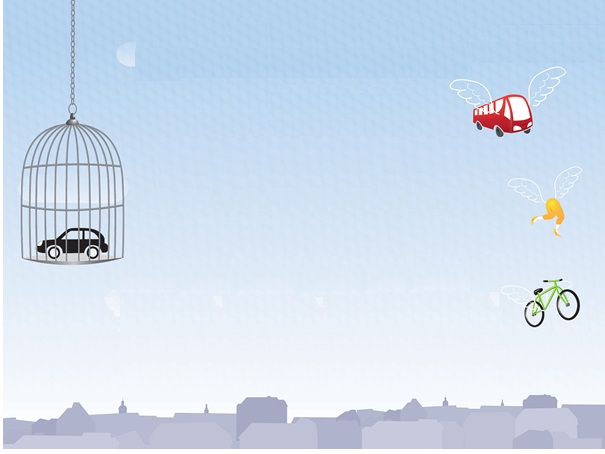 dan: Sreda, 18. 9. 2013, 9.00  18.00od 9.00 dalje	registracija udeležencev9.15 – 9.45    	tiskovna konferenca 10.00 – 10.30	Otvoritev konference in pozdravni nagovoridr. Andrej Fištravec, župan in gostitelj konference mag. Monika Kirbiš Rojs, državna sekretarka Ministrstvo za gospodarski razvoj in tehnologijo g. Rolf Holub, svetnik Deželne vlade Koroške dr. Gerhard Kurzmann, svetnik Deželne vlade Štajerskemag. Tanja Bolte, predstavnica Ministrstva za kmetijstvo in okolje, Direktorat za okolje 10.30 –12.00	1. del – Meritve, I. del12.00 – 12.15	odmor 12.15 – 13.30	1. del – Meritve, II. del13.30 – 14.30	kosilo14.30 – 15.30	2. del  Vpliv na zdravje 15.30 – 17.30	3. del  Modeliranje17.30– 18.00	povzetek prvega dela konference19.00 	večerja2. dan: Četrtek, 19. 9. 2013, 9.00  13.159.00 – 11.00	4. del – Ukrepi, I. del11.00 – 11.15	odmor11.15 – 12.00	4. del – Ukrepi, II. del12.00 – 13.00	5. del – Primeri dobrih praks13.00 – 13.15	povzetek drugega dela konference13.15 – 14.00	kosilood 15.00 dalje	dogodki v okviru Evropskega tedna mobilnosti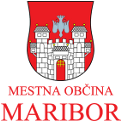 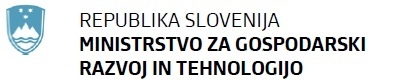 Anton PlaninšekAgencija RS za okolje, SlovenijaKakovost zunanjega zraka v SlovenijiMag. Benjamin Lukan, Uroš LešnikZavod za zdravstveno varstvo Maribor, SlovenijaKakovost zraka v Mariboru – zakaj dodatne meritve?DI Gerhard HeimburgerUrad Koroške deželne Vlade, AvstrijaDelci (PM10) in benzo(a)piren (B(a)P) na avstrijskem Koroškem Dr. Griša MočnikAerosol d.o.o., SlovenijaDoločanje virov črnega ogljika in drugih ogljičnih aerosolov v projektu PMinter: Celovec, Maribor, LipnicaDr. Anne Kasper-GieblTehnična univerza Dunaj, AvstrijaMakrotracer model za določitev izvora delcev (PM10) na 7 PMinter merilnih postajah (februar 2011)Dr. Magdalena Kistler Tehnična univerza Dunaj, AvstrijaKemična sestava PM10 iz malih kurišč - faktorji za Makrotracer modelDI Dr. Thomas BrunnerTehnična univerza Gradec, Avstrija Merjenja emisij PM na malih kuriščih na lesno biomaso na avstrijskem Koroškem, južnem avstrijskem Štajerskem in v Sloveniji Dr. Ivan ErženInštitut za varovanje zdravja Ljubljana, SlovenijaUltrafini delci v zraku in zdravjeDr. Hans Peter HutterMedicinska fakulteta na Dunaju, AvstrijaZdravstvene posledice finih delcev v AvstrijiDr. Rahela ŽabkarUniverza v Ljubljani, SlovenijaRegionalno modeliranje epizod prekomerne onesnaženost zraka na območju SlovenijeOndřej VlčekČeški hidrometeorološki inštitut, ČeškaNapovedi za delce v Češki republikiDr. Ulrich UhrnerUniverza v Gradcu, AvstrijaPMinter simulacija kakovosti zraka – nov celovit pristop Mag. Tanja BolteMinistrstvo za kmetijstvo in okolje, SlovenijaSkupno načrtovanje in izvajanje ukrepov za kakovost zraka države in mesta Maribor Brigita Čanč, spec.Mestna občina Maribor, SlovenijaDr. Marjan LepUniverza v Mariboru, SlovenijaPriprava Načrta za kakovost zunanjega zraka za MariborDr. Marjan LepUniverza v Mariboru, SlovenijaOkoljska cona v MariboruDr. Wolfgang HafnerMesto Celovec, AvstrijaCelovec brez obremenitve z delci? – Ukrepi za zmanjšanje onesnaženosti zraka v deželni prestolnici CelovecDI Dr. Thomas PongratzŠtajerska deželna vlada, Avstrija Štajerski program za ohranjanje kakovosti zraka 2011 – Ukrepi za izboljšanje kakovosti zraka Dr. Ulrich TeichmannMesto München, NemčijaSpremljanje kvalitete zraka v bavarski prestolnici München od leta 2004Irena RazpotnikMestna občina Ljubljana, SlovenijaNačrt trajnostne mobilnosti – Strategija elektromobilnosti v Mestni občini LjubljanaProjekt Bicike(LJ) – uspehi od leta 2011 in načrt širitve